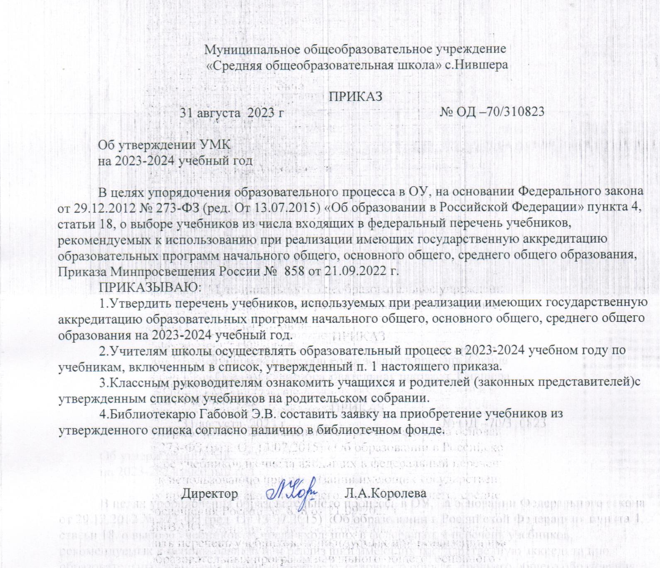  									Приложение № 1 к приказу									№ ОД-70/319823 от 31.08.2023 Сведения  об обеспеченности учебной  литературой  обучающихся  образовательных  организаций                 				на 2023-2024 учебный год                                                       Начальное общее образование                                                      Основное  общее образование                                                                       Среднее  звено№п/пАвтор и название учебникаКлассГодиздания1.ПоляковаЭ.И.Öшкамöшка120012.Полякова Э.И.Анбур ч.1,ч.2 120213.Моро М.И. Математика ч.1,ч.212011,2014,20234.Климанова Л.Ф. Литературное чтение ч.1,ч.212009,2011,2015,20235.Канакина В.П.Русский язык  12011,2014,20236.Горецкий В.Г. Азбука ч.1,ч.212011,20147.Горецкий В.Г. Русский язык Азбука ч.1,ч.2120238.Критская Е.Д.Музыка12011,2015,20239.Лях В.И.  Физкультура 1-42011,2012,201410.Неменская Л.А. Изобразительное искусство 12011,2014,202311.Плешаков А.А. Окружающий мир ч.1,ч.2 12011,2015,202312.Роговцева Н.И. Технология12011,201513.ЛутцеваЕ.А.,ЗуеваМ.П.Технология1202314.Полякова Э.И. Коми кыв ч.1,ч.22202115.Ведерникова О.В. Лыддьысян небöг ч.1,ч.222010,202016.Канакина В.П.Русский язык ч.1,ч.2 2 2011,201517.Климанова Л.Ф. Литературное чтение ч.1,ч.222011,201618.Коротеева Е.И. Изобразительное искусство22011,201519.Критская Е.Д.Музыка22011,201520.Моро М.И. Математика ч.1,ч.222011,2015,201621.Плешаков А.А. Окружающий мир ч.1,ч.222011,201622.Роговцева Н.И. Технология22011,201523.Быкова Н.И,ДулиД.,ПоспеловаМ.Д,ЭвансВ.. Английский язык ч1,ч22202324.Биболетова М.З. Английский язык32012,201425.Неменская Л.А. Изобразительное искусство32012,201526,Канакина В.П.Русский язык ч.1,ч.232012,201627.Климанова Л.Ф. Литературное чтение ч.1,ч.232012,201528.Моро М.И. Математика ч.1,ч.232012,201529.Плешаков А.А. Окружающий мир ч.1,ч.232012,201630.Роговцева Н.И. Технология32012,201531.Ведерникова О.В. Лыддьысян небöг ч.1,ч.232012,202032.Критская Е.Д.Музыка32012,201533.Полякова Э.И. Коми кыв ч.1,ч.2   32015,2016,202134.Полякова Э.И.Коми кыв ч.1,ч.24202135.Биболетова М.З. Английский язык42012,201636. Неменская Л.А. Изобразительное искусство4201537.Климанова Л.Ф. Литературное чтение ч.1,ч.242013.201538.Плешаков А.А. Окружающий мир ч.1,ч.242013,201539.Канакина В.П.Русский язык ч.1,ч.242013,201640.Моро М.И. Математика ч.1,ч.242013,201641.Роговцева Н.И. Технология42013,201642.Ведерникова О.В. Лыддьысян небöг ч.1,ч.242013,2020 43.Критская Е.Д.Музыка42002,2013,201544.ШемшуринаА.И.,ШемшуринА.А.. Основы светской этики4 202345.ПасечникВ.В.,СуматохинС.В.,ГапонюкВ.Г.,ШвецовГБиология5202346.Виленкин  Н.Я.Математика ч.1,ч.25202347.Виленский М.Я. Физкультура5-72014,201648.Остапова Е.В. Коми литература52007,201749Ладыженская  Т.А.   Русский языкч.1,ч.252015,202350.Грабежова В.М.Коми кыв ч.1,ч.252016,202251ВаулинаЮ.ЕДулиД,ПодоляковаО.Е.ЭвансВ Английскийязык5202352Коровина В.Я.     Литература ч.1,ч.252014,202353.Студеникин М.Т.Основы светской этики5201554.ВигасинА.А. История древнего мира52015,202355.ГлозманЕ.С.КожинаО.А.,ХатунцевЮ.Л. Технология5202356.Горяева Н.Д,ОстровскаяО.В.. Изобразительное искусство52014,202357.Сергеева Г.П., Критская Е.Д. Музыка52014,2019,202358.АлексеевА.И.,НиколинаВ.В.,ЛипкинаЕ.К География5-6202359.ЯкубивМ.В.,ПоликарповаТ.Д.,ЧумаковаИ.А.Комиязыкч.1,ч.2560.ПоляковЕ.В.Край,в котором я живу461СамородскийП.С.Технология62016,201762.Сонин Н.И.,Сонина В.И.Биология62015.2016,2017,201963.ДроновВ.П.География5-62012,2014,2016,201964.АрсентьевН.МДаниловА.А.под.редТоркуноваА.В.История Россиич.1,ч.262016,2019,202365.АгибаловаЕ.В. История средних веков62016,201766.Лимерова В.А. Коми литература62009,201667.Виленкин  Н.Я.Математика6201568.Баранов М.Т.Русский язык ч.1,ч.26201669.Грабежова В.М.Коми кыв ч.1,ч.26202270.Коровина В.Я.     Литература ч.1,ч.26201471.АфанасьеваО.В.МихееваИ.В.БарановаК.М.Английскийязыкч.1,ч.262018,201972.ЯкубивМ.В.,ПоликарповаТ.Д.,ЧумаковаИ.А.Комиязыкч.1,ч.26201873.БоголюбовЛ.НРудковскаяЕ.Л.ИвановалЛ.Ф.Обществознание62014,2016.202374.СергееваГ.П.,КритскаяЕ.Д. Музыка62014,201975.Неменская Л.А. Изобразительное искусство62014,201676.Перышкин А.В.,ИвановА.И.Физика7202377.АфанасьеваО.В.МихееваИ.В.БарановаК.М.Английскийязыкч.1,ч.2 72017,202078.Макарычев Ю.Н.МиндюкН.Г.НешковК.И.СувороваС.Б.Алгебра72009,2014.2017,202379.СиницаН.В.,СамородскийП.С.Технология 72018,201980.ТищенкоА.Т.,СиницаН.В., .Технология7202081.Атанасян Л.С.Геометрия7-92017,2018,2019,202082. БоголюбовЛ.Н Обществознание72014,201683.АрсентьевН.МДаниловА.А.под.редТоркуноваА.В.История Россиич.1,ч. 27201784.Коринская  В.А.География72009,2014,201785.Баранов М.Т.Русский язык72009,2014,201786.Лимерова В.А. Коми литература7200987.Коровина В.Я. Литература ч.1,ч.272010,2014,201788.Юдовская В.Я. История нового времени72010,2014,201789.Грабежова В.М.Коми кыв72013,2020,202290. Сонин Н.И. Захаров В.Б.,   Биология7201691.Питерских А.С.,ГуровГ.Е.  Изобразительное искусство7201592.СергееваГ.П.,КритскаяЕ.Д. Музыка7201593.БосоваЛ.Л.,БосоваА.Ю.Информатика7202394.АлександроваО.М.,ЗагоровскаяО.Видр.Русский родной язык795.АлександроваО.М.,АристоваМ.Д.идр.Роднаярусская  литература796.АфанасьеваО.В.МихееваИ.В.БарановаК.М.Английскийязыкч.1,ч.2 82019,202197.Баринова И.И.ГеографияПрирода82014,201998.Вангородский С.Н.ОБЖ8201499.Макарычев Ю.Н.Алгебра82016,2019100.Симоненко В.Д.Очинин,ЭлектовТехнология82019101.АрсентьевН.МДаниловА.А.под.редТоркуноваА.В.История Россиич.1,ч. 2 82018102.Юдовская В.Я.БарановП.А.ВанюшкинаЛ.М  История новоговрем.82020,2021103. БоголюбовЛ.Н Обществознание82017,2018104.Перышкин А.В.Физика82014,2018105.Кузнецова Н.Е.Химия82018,2019106.ТростенцоваЛ.А. Русский язык82014,2018107.Коровина В.Я.     Литература ч.1,ч.282018108.Лимерова В.А. Коми литература82010109.Грабежова В.М.ИгушеваА.И.Коми кыв82022110.Угринович Н.Д. Информатика82014111.Лях В.И.  Физкультура8-92015,2016,2018112.Сонин Н.И. Захаров В.Б.,   Биология Животные82015,2016113.ВатамановаГ.И.Коми язык82016114.АлександроваО.М.,ЗагоровскаяО.Видр.Русский родной язык82020115.АлександроваО.М.,АристоваМ.Д.идр.Роднаярусская  литература82021116.Бондарев             Технология профес.успеха10-11117.Вангородский С.Н.ОБЖ92019118.АфанасьеваО.В.МихееваИ.В.БарановаК.М.Английскийязыкч.1,ч.292019,2022119.Перышкин А.В.ГутникЕ.М.Физика92019120.БоголюбовЛ.Н МатвеевА.И.ЖильцоваЕ.И.Обществознание 92017,20118121Дронов В.П. География92019122.Макарычев Ю.Н.Алгебра92019123. СапинМ.Р.Сонин Н.И    Биология Человек92015124.Кузнецова Н.Е.Химия92019,2021125.Юдовская В.Я.БарановП.А.ВанюшкинаЛ.М  История новоговрем 92021,2022126.АрсентьевН.М ДаниловА.А. под.ред ТоркуноваА.В. История Россиич.1,ч. 2              92016,2019127.Бархударов С.Г.        Русский язык92019,2022128.Сергеева Г.П., Критская Е.Д. Искусство8-9129.Коровина В.Я.     Литература ч.1,ч.292019130.Лимерова В.А.               Коми литература92011131.Грабежова В.М.Коми кыв92022132.Угринович Н.Д. Информатика92013133.АлександроваО.М.,ЗагоровскаяО.Видр.Русский родной язык92021134.АлександроваО.М.,АристоваМ.Д.идр.Роднаярусская  литература92021135.АфанасьеваО.В.МихееваИ.В.БарановаК.М.Английскийязык10 2019,2022136.Ванеев А.Е.Коми литература(учебник)102001137.Атанасян Л.С.Геометрия10-112020,2021,2022138.МордковичА.Г.СеменовП.В.МатематикаАлгебраинач.мат.анч.1,ч.210-112020139. Захаров В.Б., МамонтовС.Г.Сонин Н.И БиологияОбщаябиология102020,2022140.ПоловковаМ.В.НосовА.В.Индивидуальный проект10-112021141.Латчук В.Н. ОБЖ10 2019142.МякишевГ.Я.БуховцевБ.Б.СотскийН.Н.Физика102020143. БоголюбовЛ.НЛазебникова Обществознание102018,2019144.Максаковский В.П. География10-112020,2021145.Лях В.И.  Физкультура10-112014,2020146.МединскийВ.Р.                          Всеобщая история102023147.МединскийВ.РТоркуновА.В. История России  102023148.Кузнецова Н.Е.Химия102020149.БосоваЛ.Л.,БосоваА.Ю Информатика102020150.Гольцова Н.Г. Русский язык ч1,ч.210-112021151.Лимерова В.А.  Коми литература(хрестом.)102010152.Коровин  В.И. Литература ч.1,ч.2102020153.Ванеев А.Е.  Коми литература(учебник)112000154.Латчук В.Н. ОБЖ112014,2021155. БоголюбовЛ.НЛазебниковаА.Ю.ГородецкаяНИ Обществознание112019,2020,2021156.БосоваЛ.Л.,БосоваА.Ю Информатика112021157. МякишевГ.Я.БуховцевБ.Б.ЧаругинФизика112021158. Захаров В.Б., МамонтовС.Г.Сонин Н.И.ЗахароваЕ.Т.Биологи        Общая биология112021,2022159.Кузнецова Н.Е ЛевкинА.Н.ШаталовМ.А.Химия  112021160. МединскийВ.РТоркуновА.В.  История России112023161. МединскийВ.Р.                           Всеобщая история       112023162.Остапова Е.В.  Коми литература(хрестом.)112010163.Коровин  В.И. Литература ч.1,ч.2 112021164. Воронцов-ВельяминоваБ.А.,СтраутЕ.К.Астрономия 112018,2019165.АфанасьеваО.В.МихееваИ.В.БарановаК.М.Английскийязык112020,2022166.Ганова Литература РК10-112004